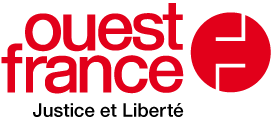 Haut du formulaireAccueil  /  Bretagne  /  Cesson-Sévigné  /  La greffe des arbres fruitiers attire les jardiniers Publié le 01/04/2017 à 01:33 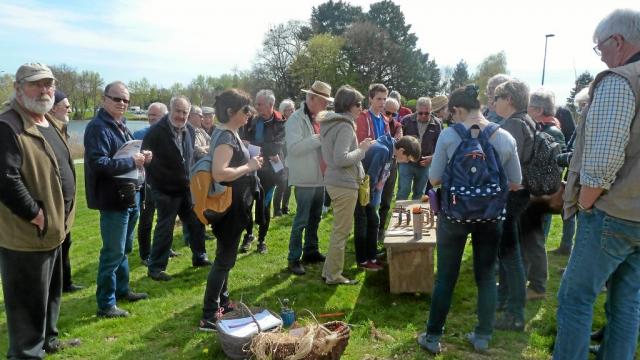 Le public vient de plus en plus nombreux aux ateliers de la société d'horticulture. Une trentaine de personnes se sont retrouvées au Verger conservatoire pédagogique pour profiter d'un atelier de greffage d'arbres fruitiers, mercredi.« Après le greffage et l'écussonnage des dernières variétés de pommes, qui aura lieu le 26 juillet, nous serons à 120 variétés de pommiers dans ce verger », explique Fabrice Jan, responsable des espaces verts.« Bon nombre de ces variétés ont été apportées par des Cessonnais, des Bettonnais ou l'écomusée de la Bintinais », ajoute René Gendrot, président de la société d'horticulture.